结构化面试技巧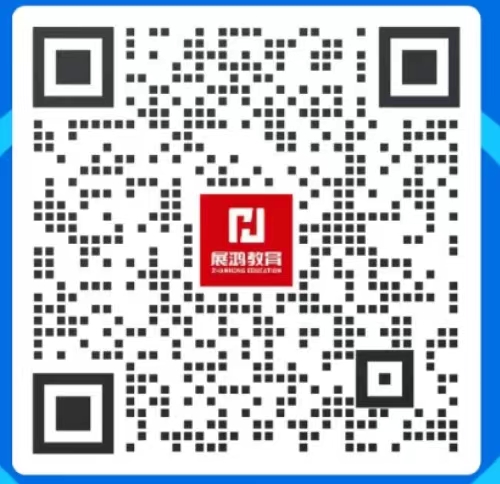 第五节　综合分析综合分析题型主要考查考生对事物的认知与分析能力，通过对某一问题的判断、推理，挖掘事物的本质，并发表自己的观点。综合分析题目答题的特点就是分析的透彻性，透过现象看本质。考生要想答好此类题目，还得从题目本身开始，深入挖掘，层层递进，最终解决问题。一、观点理解类观点理解类综合分析，也就是给出一句话，让考生回答对这句话的理解。这类题的解题思路一般为：破题表态——分析论证——联系实际。（一）名言警句类名言警句主要包括中国古代名言警句、中国近代名言警句、国外名言警句。选题一般让考生谈谈对名人经典言论的理解。（二）社会流行语和顺口溜流行语，作为一种词汇现象，反映了一个国家、一个地区在一个时期内人们普遍关注的问题和事物。但是，流行语反映的一般是平民文化，以对立居多，因此在分析论证时就需要辨证分析。（三）领导人讲话领导人讲话中的精辟语言经常被直接用于面试考试中。这类题需要考生在了解相关背景的基础上，加以深入思考才能回答地更好。二、公共政策类（一）大政方针型这类试题考查的是考生的相应政治理论功底，要求考生在了解的基础上，结合实际对方针政策的提出的背景、原因、意义和贯彻落实的方法进行作答，主要涉及近年来民生、管理、经济、文化、生态等各方面。如果对方针政策没有一定的理解，那么此类题目回答起来就比较困难，因此展鸿特开设了重点课程，帮助大家解读。（二）一般政策型一般政策型是指各级地方政府或者政府各职能部门所作出的决策，决策的制定是否合理还有待于实践的检验，公众的监督和评价。因此，对一般政策型题目需要考生作出辩证分析，客观评价。（三）哲理故事类所有的故事类题目均蕴含意味深长的哲理，而且往往蕴含不止一个哲理。这就决定哲理故事类题目的答题角度不止一个，但其破题答题步骤一致。三、社会现象类社会现象类试题是综合分析题中最常考的一类题型，主要是要求考生针对社会热点事件谈出自己的看法。一般而言，我们将社会现象类试题分为积极类、消极类和新生事物类三种。（一）社会消极现象社会消极现象类试题主要体现为某种社会现象对整个社会具有消极的影响。（二）社会积极现象社会积极现象类试题主要体现为某种社会现象对整个社会具有积极的意义。（三）社会新生事物类新生事物几乎每天都在出现，短时间内人们对此众说纷纭，还没有形成较为一致的认识。对于这些没有定论的新生事物，我们一定要全面、辩证、客观地看，不能过于偏激，要分清利弊，科学解析。四、串词联想类串词类试题作为事业单位面试题的形式之一，在事业单位面试的题型中经常出现。常见试题形式为给出5个左右的词汇，其中包括名词、动词、形容词等不同词性的词语，实词较多，虚词较少，而词语之间基本没有任何关联，要求用这几个词语串连成一段话或者一个完整的故事，词语顺序不分先后。串词类试题的考查内容非常深刻、丰富，包括创新能力、预见力、想象力、评价能力，同时根据考生设定的故事情节或者一段话的主题，侧面考察考生的知识面、价值观、人生观、社会阅历以及政治思想高度等。换句话说，必须有较强的综合能力和开阔的视野，才具备攻克串词类试题的基本素质。比较常见的题型有以下几类：（一）词语串词，比如：用“事业、诚信、爱情、小康”四个词说一段话；（二）成语串词，比如：请你用三分钟的时间谈一谈“和谐社会”，其中必须要包含三个成语；（三）首尾串词，比如：用“春暖花开”开头，并用“是一场误会”结尾，编个故事，要求有情节；（四）综合串题，比如：给一个材料，要求从不同的角度分析作答。基本思路：破题、联想、引申。答题原则：自圆其说原则、以故事带词——立意取胜、打动考官。联想方法：置入活动法、“4W”故事法（When：时间、Where：地点、Who：人物、What：事件）五、词语补充类词语补充类属于综合分析题型中的串词联想类，侧重考查应试者的综合分析能力、语言表达能力、逻辑思维能力以及学习创新能力。解题思路：首先题目基本上已经给出了一个论点，加入括号中补充的词语与前面的词语应形成一个递进的逻辑关系。接下来对完成的观点进行论述，最后联系工作实际，升华主题。破题技巧：补词、答题、叙述、论证。六、图画类图画类题一般是给你一副图画，让你联想引申出自己的看法。答题思路和联想类基本上是相似的。一般可以分为漫画类、图表类。1．漫画类侧重考查应试者的综合分析能力、逻辑思维能力以及求职动机。解题思路：答漫画题，先要观察漫画，确定漫画主题。漫画题与现象看法类问题有相通之处，考生要把握漫画所反映的实质，找出其负面影响，然后根据影响提出相应的对策。破题技巧：引语、揭示本质、结合现实、解决措施。2．图表类侧重考查应试者的综合分析能力、逻辑思维能力以及学习创新能力。解题思路：单纯的图表题，考生可充分发挥想象，在答题中彰显个性特征，结合自己的专业背景，职位特点、报考单位等信息，给考官留下深刻的印象。破题技巧：引语、揭示本质、联系实际。七、两难选择类综合分析题中的两难选择类，主要测查应试者的综合分析能力和逻辑思维能力。解题思路：这类问题直接将考生置于冰火不容的尴尬境地，让考生觉得无从下手。两难就是要求考生必须做出一个选择，而无论怎样选择，都会有所不妥。通过这类试题，考官想看到的是考生是否具有平衡原则和灵活处事的能力。题目提出了两个看似矛盾的观点，实际上是辩证统一的。考生可用辩证的角度去解答，但最好有一个倾向性的观点，围绕此观点侧重论述，只要能够自圆其说即可。破题技巧：辩证看待、逐个分析、阳光结局。